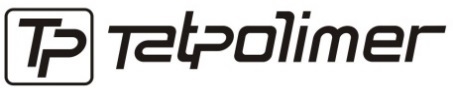 ТЕХНИЧЕСКИЙ ПАСПОРТ ИЗДЕЛИЯВОРОНКА КРОВЕЛЬНАЯТП-02.100(ТУ 5263-002-95431139-2010)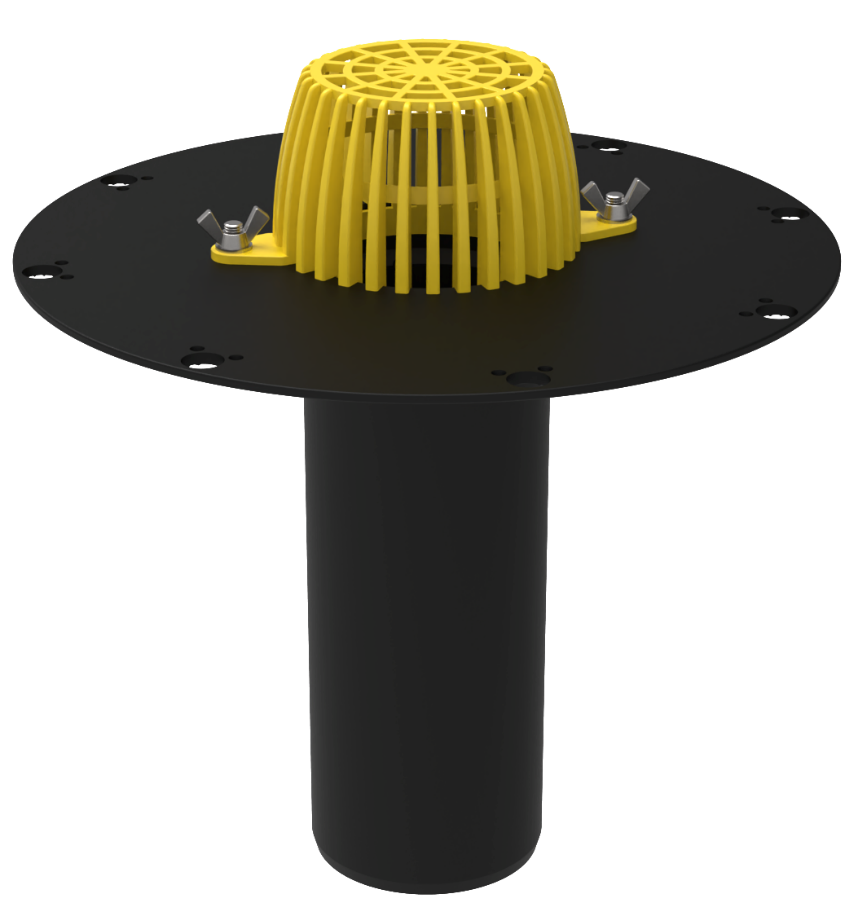 Производитель ООО ТПК «Татполимер»,Российская Федерация, Республика Татарстан, . Чистополь, ул. Мира, д. 44 «В», тел./факс (84342) 5-84-13, 5-84-25www.tatpolimer.ruНазначение изделияКровельная воронка ТП-02.100 с листвоуловителем предназначена для отвода дождевой и талой воды с плоских кровель в дождевую канализацию. Листвоуловитель позволяет предотвратить попадание веток, листьев и прочего мусора в дождевую канализацию.Внимание! Воронка предназначена для кровель с наплавляемой полимер-битумной гидроизоляцией. Для кровель с гидроизоляцией из ПВХ и EPDM мембран РЕКОМЕНДУЕТСЯ использовать универсальные воронки из серии ТП-01.У и ТП-01.160 и тд. на их базе.Технические характеристикисырье для корпуса воронки и листвоуловителя – полипропилен;диаметр фартука приемной воронки – ;выходной диаметр – ;условная длина выпускного патрубка – 600 мм;пропускная способность, не менее – 8 л/с;температура окружающей среды – от -50 °С до +90 °С;температура отводящей жидкости, не более – +85 °С;масса нетто, не более – 0,9	 кг;максимальная разрешенная нагрузка, не более – ;срок службы, не менее – 50 лет.напряжение/максимальный потребляемый ток – 220÷230 В/0,16 А;теплоотдача кабеля, не более – 30 Вт/м;длина соединительного кабеля, не менее – 1,5 м (3х1,5 мм);наименьший радиус изгиба кабеля – 10 мм;максимальная температура поверхности кабеля – +65 °С;максимальная температура внутренней поверхности воронки – +55 °С;Размеры полимер-битумного полотна – 500х500 мм.Масса полимер-битумного полотна – 1,2 кг.По краям фартука воронки имеются технологические отверстия для дополнительной фиксации к основанию кровли – ж/б перекрытиям, профнастилу из стального листа и т.п.По желанию заказчика кровельная воронка может поставляться с разной длиной выходного патрубка:Основные размеры приведены на рис. 1 и 2.Состав изделия и комплектностьНастоящая воронка состоит из следующих деталей (см. рис. 1):Корпус воронки из полипропилена.Листвоуловитель из полипропилена.Обод-фиксатор нагревательного элемента.Саморегулирующийся кабель.Битумно-полимерное полотно.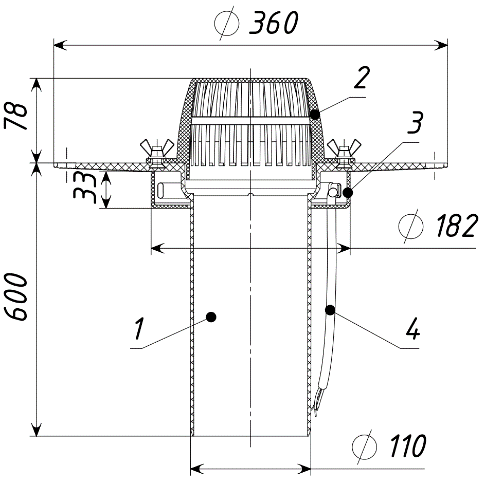 Рис. 1 Кровельная воронка с электрообогревом ТП-02.100-ЭВоронка ТП-02.100 может поставляться в разных модификациях по требованию заказчика:ТП-02.100           Стандартная модификацияТП-02.100-Э       С кабелем электрообогреваТП-02.100/В       С битумным полотном в комплектеТП-02.100/В-Э   С битумным полотном и электрообогревомПартия воронок кровельных, поставляемая в один адрес, комплектуется паспортом.Внешний вид товара может отличаться от товара, представленного на фото. Фирма-производитель оставляет за собой право на внесение изменений в конструкцию, дизайн и комплектацию товара, не влияющих на качество изделия.Устройство и принцип работыКорпус воронки жестко крепится к несущей конструкции. Слой гидро-/пароизоляции полимербитумный наплавляемый материал наплавляется на корпус приемной воронки. Выпускной патрубок воронки предназначен для соединения с любой канализационной раструбной трубой из ПВХ или ПП. Если для ливневой канализации применяются стальная или чугунная безраструбная труба (SML), необходимо использовать переход ремонтный (ТП-82.100). После окончания монтажных работ в корпус устанавливается листвоуловитель (ТП-72.100). При необходимости создания двух и более слоев гидро-/пароизоляции, отвода воды с нескольких уровней, применении воронок на инверсионных, эксплуатируемых, «зеленых» кровлях, необходимо использовать дополнительные элементы: ТП-74.100 – дренажное кольцо для отвода жидкости с промежуточного слоя гидроизоляции или профилированной мембраны.ТП-76.100 – уплотнительное кольцо для герметичного соединения воронок и надставных элементов в местах прохода пароизоляции или гидрофобного утеплителя в слоях кровельного «пирога».При использовании воронки с кабелем электрообогрева (ТП-02.100-Э и ТП-02.100/В-Э), для подключения электрического кабеля к сети необходимо использовать гидроизоляционную муфту или распаечную коробку рисунок 3. Подключение кабеля осуществляется через автомат защиты сети.Рекомендация: для ограничения подогрева и экономии электроэнергии рекомендуется подключение саморегулирующегося кабеля через термостат, работающий в диапазоне температур от -8˚С до +5˚С в период оттепели. В противном случае обогрев будет осуществляться при более низких минусовых температурах, что не является обязательным, так как во время морозов снег на кровле не тает и нет необходимости в отводе воды. На рисунке 3 показан термостат и схема подключения кабеля обогрева.Рекомендации по размещению датчика температуры:Датчик температуры термостата рекомендуется устанавливать на стене теневой (северной) стороны здания, для измерения температуры воздуха, а не нагретой поверхности кровли. Датчик должен быть затенен и не подвержен воздействию прямых солнечных лучей.Не допускается устанавливать в близи зоны действия вентиляции и воздуховодов, что бы теплый/холодный воздух обдувал датчик.Устанавливать датчик желательно в близи действия зоны обогрева воронки, для более точного измерения.Для большей энергоэффективности рекомендуется использовать датчик температуры не только в связке с термостатом, а лучше с многоканальной метеостанцией и разделением кровли на секции зон обогрева.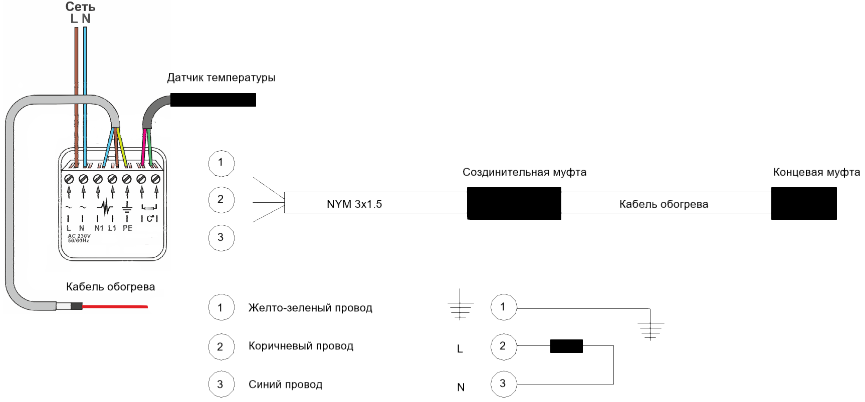 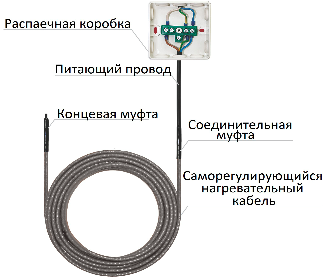 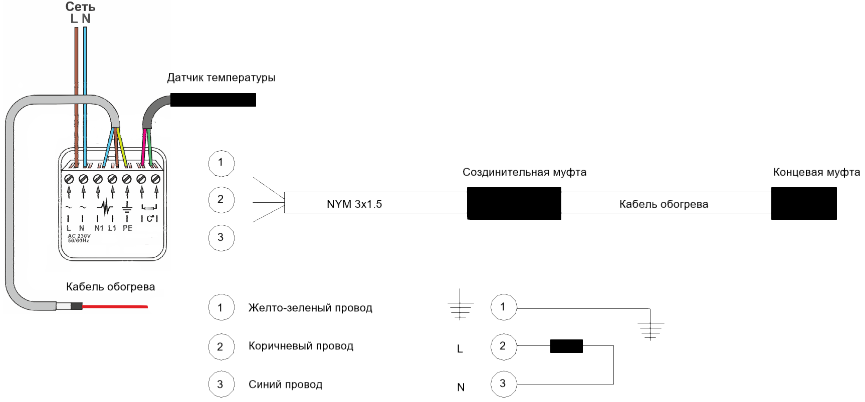 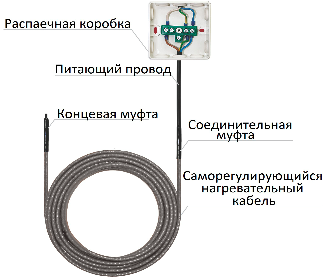 Рис. 2Техническое обслуживаниеИзделие должно эксплуатироваться по назначению. Воронки кровельные нельзя использовать при температурах, неоговоренных в техническом паспорте. По мере необходимости производить снятие и очистку листвоуловителя.Условия хранения и транспортировкиИзделия не относятся к категории опасных грузов, что допускает их перевозку любым видом транспорта в соответствии с правилами перевозки грузов, действующими на данном виде транспорта.При железнодорожных и автомобильных перевозках изделия допускаются к транспортировке только в крытом подвижном составе. Обращаться с товаром с соответствующей осторожностью, избегая ударов и вмятин.Изделия должны храниться в упаковке предприятия-изготовителя.Свидетельство о приемкеВоронки кровельные ТП-02.100 соответствуют ТУ 5263-002-95431139-2010 и признаны годными к эксплуатации.Гарантийные обязательстваПредприятие-изготовитель гарантирует соответствие воронок кровельных требованиям ТУ 5263-002-95431139-2010 при соблюдении условий эксплуатации, транспортирования и хранения, изложенных в «Технических условиях».Гарантийный срок на воронку составляет 12 месяцев со дня продажи.Гарантия распространяется на все заводские и конструктивные дефекты. Данная гарантия не распространяется:на повреждения, возникшие в результате монтажа неквалифицированным персоналом, или с нарушением требований настоящего паспорта;при наличии повреждений в результате ударов, а также других механических или температурных повреждений.Сведения о рекламацияхАртикулУсловная длина выпускного патрубка, ммИсполнениеТП-02.100/6600Стандартная длина патрубкаТП-02.100/101000Заказная длина 1000Представитель ОТК________________(личная подпись)______________________(расшифровка подписи)М.П.____________________(число, месяц, год)АртикулУсловная длина выпускного патрубка, ммКоличество, шт.Место для галочкиТП-02.100/6600ТП-02.100/6-Э600ТП-02.100/6/В600ТП-02.100/6/В-Э600ТП-02.100/101000ТП-02.100/10-Э1000ТП-02.100/10/В1000ТП-02.100/10/В-Э1000Номер и дата
рекламацииКраткое содержание
рекламацииМеры, принятые
предприятием-изготовителем